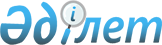 Аршалы ауданы әкімінің 2021 жылғы 2 шілдедегі № 14 "Аршалы ауданының аумағында сайлау учаскелерін құру туралы" шешіміне өзгеріс енгізу туралыАқмола облысы Аршалы ауданы әкімінің 2022 жылғы 28 сәуірдегі № 04 шешімі. Қазақстан Республикасының Әділет министрлігінде 2022 жылғы 23 мамырда № 28151 болып тіркелді
      ШЕШТІМ:
      1. Аршалы ауданы әкімінің 2021 жылғы 2 шілдедегі № 14 "Аршалы ауданының аумағында сайлау учаскелерін құру туралы" шешіміне (Нормативтік құқықтық актілерді мемлекеттік тіркеу тізілімінде № 23254 тіркелген) мынадай өзгеріс енгізілсін:
      көрсетілген шешімнің қосымшасы осы шешімнің қосымшасына сәйкес, жаңа редакцияда жазылсын.
      2. Осы шешімнің орындалуын бақылау "Аршалы ауданы әкімінің аппараты" мемлекеттік мекемесінің басшысына жүктелсін.
      3. Осы шешімін оның алғашқы ресми жарияланған күнінен бастап қолданысқа енгізіледі.
      "КЕЛІСІЛДІ" Аршалы ауданының сайлау учаскелері
					© 2012. Қазақстан Республикасы Әділет министрлігінің «Қазақстан Республикасының Заңнама және құқықтық ақпарат институты» ШЖҚ РМК
				
      Аршалы ауданының әкімі

М.Балпан

      Аршалы аудандық аумақтықсайлау комиссиясы
Аршалы ауданы әкімінің
2022 жылғы 28 сәуірдегі
№ 04 шешіміне
қосымшаАршалы ауданы әкімінің
2021 жылғы 2 шілдедегі
№ 14 шешіміне
қосымша
1
№ 128 сайлау учаскесі.
Орналасқан жері: Ақмола облысы, Аршалы ауданы, Аршалы кенті Республика көшесі 19, "Ақмола облысы білім басқармасының Аршалы ауданы бойынша білім бөлімі Аршалы кентінің № 1 жалпы орта білім беретін мектебі" коммуналдық мемлекеттік мекемесінің ғимараты.
Шекаралары: Ақмола облысы, Аршалы ауданы, Аршалы кенті Республика көшесі - 1, 2, 4, 5, 6, 7, 9, 10, 11, 13, 14, 15, 16, 17, 17а, 18, 20, 21, 22, 24, 25, 26, 27, 28, 29, 32, 34, 36, 38, 40, 42, 44, 46, 48, 50, 52, 54, 56; Волков көшесі - 1, 2, 3, 4, 5, 6, 7, 8, 9, 10, 11, 12, 13, 14, 15, 16, 17, 18, 19, 20, 21, 23; Пацаев көшесі - 1, 2, 3, 4, 5, 6, 7, 8, 9, 10, 11, 12, 13, 14, 15, 16, 17, 18, 19, 20, 21; Линейный көшесі - 1, 2, 3, 4, 5, 6, 7, 7/1, 8, 9, 10, 11, 12, 13, 14, 14а, 14б, 15, 16, 17, 18, 19, 20, 21, 22, 23; Добровольский көшесі - 1, 1а/1, 1б/1, 1в, 1г, 2, 2а, 2б, 3, 4, 5, 6, 7, 8, 9, 10, 11, 13, 14, 15, 16, 17, 18, 19, 20, 22, 23, 24, 26, 28, 29; Достық көшесі - 1, 1/6, 2а, 8, 13; Жеңіс көшесі 1, 2, 3, 5; Родниковский көшесі - 1, 2, 3, 4, 5, 6, 7, 8, 9, 10, 11, 12, 13, 14, 15, 16, 17, 18, 19, 20, 21, 22, 23, 24, 25, 26, 27, 28, 29, 30, 31, 32, 34, 35, 36, 37, 38, 39, 40, 42, 42а, 44; Н. Митченко көшесі - 1, 2, 2б, 2в, 2г, 3, 4, 4а, 5, 6, 7, 8, 9, 10, 11, 12, 13, 14, 15, 16, 17, 18, 19, 20, 21, 22, 23, 24, 26, 28, 30; Ж. Ташенов көшесі - 4, 8, 10, 12, 16, 18, 20, 22, 24, 25, 26, 29, 31; Алтын астық көшесі - 1, 4; Северный көшесі - 1, 2, 3, 3а, 4, 5, 6, 7, 8, 9, 10, 11, 12, 13, 14, 15, 16, 17, 17а, 19, 21; Бейбітшілік көшесі - 1, 2, 3, 4, 5, 6, 7, 8.
1 шағын ауданы: 1, 2, 3. 
2
№ 129 сайлау учаскесі.
Орналасқан жері: Ақмола облысы, Аршалы ауданы, Аршалы кенті Астана көшесі 21, "Ақмола облысы білім басқармасының Аршалы ауданы бойынша білім бөлімі Аршалы кентінің № 2 жалпы орта білім беретін мектебі" коммуналдық мемлекеттік мекемесінің ғимараты.
Шекаралары: Ақмола облысы, Аршалы ауданы, Аршалы кенті, Жамбыл көшесі - 1, 2, 3, 4, 5, 6, 7, 8, 9, 10, 11, 12, 13, 14, 16, 17, 18, 19, 20, 21, 22, 23, 23а, 24, 26, 27, 28, 29, 30, 31, 32, 33, 34, 35, 36, 37, 38, 39, 40, 41, 42, 43; 
М. Мәметова көшесі - 1, 2, 3, 5, 7, 9, 11, 13, 14, 15, 16, 17, 18, 20, 22, 24, 26, 28, 30; Тналин көшесі - 1, 2, 3, 4, 5, 6, 7, 8, 9, 10, 11, 12, 13, 14, 16, 17, 18, 19, 20, 21, 22, 23, 24, 25, 26, 26а, 27, 28, 29, 30, 31, 32, 34, 36, 38, 40, 42, 44; Астана көшесі - 1, 2, 3, 4, 5, 6, 7, 9, 10, 11, 13, 15, 16, 17, 18, 19, 20, 23, 24, 25, 26, 27, 28, 29, 30, 31, 33, 35, 37, 37а, 38, 39, 39а, 40, 41, 42, 42а, 43, 44, 45, 46, 47, 48, 49; А. Иманов көшесі - 1, 2, 3, 4, 5, 6, 7, 10, 11, 12, 13, 19, 21, 23, 23а, 24, 25, 26, 27, 29, 30, 31, 32, 33, 34, 35, 35/1, 36, 37, 38, 39, 40, 41, 42, 43, 45, 46, 47, 49, 50, 51, 52, 53, 58, 60; Труд көшесі - 1, 2, 2а, 3, 4, 5, 7, 8, 9, 9а, 10, 11, 12, 13, 14, 15, 16, 17, 18, 19, 20, 21, 22, 23, 24, 25, 26, 27а, 29, 31, 33, 35; Абай көшесі - 1, 2, 3, 4, 5, 6, 6а, 7, 8, 8а, 9, 10, 10а, 11, 12, 14, 16, 18, 19, 20, 21, 22, 23, 24, 25, 25а, 26, 27, 28, 29, 30, 31, 32, 33, 34, 35, 36, 37, 38, 39, 40, 41, 42, 43, 44, 44а, 45, 46, 47, 48, 49, 50, 51, 52, 53, 54, 54а, 55, 56; Ж.Ташенов көшесі - 1, 3, 9, 11, 13, 15, 17, 19, 21, 28, 30, 32, 35, 36, 37, 38, 39, 40, 41, 44, 46, 48, 48а, 48б, 50, 52, 53,54, 56, 57а, 58, 59, 60, 61, 62, 63, 64, 65, 67, 69, 71, 73, 75, 77; Н. Митченко көшесі - 25, 27, 29, 31, 32, 33, 34, 35, 36, 37, 38, 39, 40, 41, 42, 43, 44, 45, 46, 47, 48, 48а, 49, 50, 51, 52, 53, 54, 55, 56, 57, 58, 59, 60, 60а, 61, 62, 63, 64, 65, 66, 67, 68, 69, 70, 71, 72, 73, 74, 75, 76, 77, 78, 79, 80, 81, 82, 83, 85; Писарев көшесі - 1, 2, 3, 4, 4а, 5, 6, 7, 8, 9, 10, 11, 12, 13, 14, 15, 16, 17, 18, 19, 20, 21, 22, 23, 24, 25, 26, 27, 28, 29, 30, 31, 32, 33, 34, 35, 36, 37, 38, 38а, 39, 40, 40а, 41, 41а, 42, 43, 44, 45, 46, 47, 48, 48а, 49, 50, 51, 52, 52а, 53, 54, 55, 56, 57, 58, 59, 60, 61, 61а, 62, 63, 64, 64а, 65, 66, 67, 67а, 68, 69, 70, 71, 72, 73, 73а, 74, 75, 76, 77, 78, 79, 80, 81, 82, 83, 84, 85, 87, 88, 89, 89а, 91, 92, 93, 94, 95, 95а, 96, 97, 98, 99, 99а, 100а, 101, 102, 103, 103а, 105, 105а, 106, 107, 107а, 108, 109, 109а, 110, 111, 112, 113, 115, 117, 119, 119а, 121, 123, 125, 127, 129, 130, 131, 133; Т.Бигелдинов көшесі - 3, 4, 7, 9, 11, 13, 14, 15, 16, 17, 18, 19, 20, 21, 22, 23, 27, 29, 31, 32, 33; Речная көшесі - 1, 2, 3, 4, 5, 6, 7, 8, 9, 10, 11, 13, 15, 17, 19, 25; Болашақ көшесі - 1, 2, 3, 4, 5, 6, 7, 8, 9, 10, 11, 12, 13, 14.
3
№ 130 сайлау учаскесі.
Орналасқан жері: Ақмола облысы, Аршалы ауданы, Аршалы кенті ПЛ-14 көшесі 1А, Ақмола облысы білім басқармасының жанындағы "Аршалы кенті Агротехникалық колледжі" мемлекеттік коммуналдық казыналық кәсіпорны ғимараты.
Шекаралары: Ақмола облысы, Аршалы ауданы, Аршалы кенті Заводской көшесі - 2, 3, 4, 5, 6, 7, 8, 9, 10, 11, 12, 14, 15, 16, 18, 20; Ново-автобазовский көшесі - 1, 2, 3, 4, 5, 6, 7, 9, 10, 11, 12, 13, 14, 15, 16, 17, 17а, 18, 19, 20, 21, 22, 23, 24, 25, 26, 27, 28, 29, 30, 31, 32, 33, 34, 35, 36, 38; Зеленый көшесі - 2, 3, 4, 5, 6, 7, 8, 9, 10, 11, 12, 13, 14, 15, 16, 17, 18, 19, 20, 21, 22, 23, 24, 25, 26, 27, 28, 29, 30, 31, 32; Алейников көшесі - 1, 2, 3, 4, 5, 6, 7, 8, 9, 10, 11, 12, 13, 14, 15, 16, 17, 18, 19, 20, 21, 22, 24; Восточный көшесі - 1, 3а, 4, 5, 6, 7, 8, 9, 10, 11, 12, 13, 14, 15, 16, 17, 18, 20, 21, 22, 23; Сазонов көшесі - 1, 2, 3, 4, 5, 6, 7, 8, 9, 10, 11, 12, 13, 15, 17, 19, 21; Промышленный көшесі - 7, 9, 10, 11; ПЛ-14 көшесі - 1, 2, 3, 4, 5; М.Джолдаспаев көшесі - 1, 2, 3, 4, 5, 6, 7, 8, 9, 10, 11, 12, 13; Ж. Ташенов көшесі - 66, 70, 76, 78, 79, 81, 82, 83, 84, 85, 86, 87, 88, 89, 90, 91, 92, 93, 94, 95, 96, 97, 98, 100; Митченко көшесі - 84, 86, 87, 88, 89, 90, 91, 92, 93, 94, 95, 96, 97, 98, 99, 100, 101, 102, 103, 104, 105, 106, 107, 108, 109, 110, 111, 112, 113, 114, 115, 116, 117, 119, 121, 123; Джамбул тұйық көшесі - 10, 11, 13, 15; Юго-восточный көшесі - 14, 16, 18, 20, 22, 24, 26, 28, 30; Жастар көшесі - 1, 3, 5, 7; Тәуелсіздік көшесі - 3, 4, 15, 16, 23, 24, 37; Мәдениет көшесі - 1, 2, 3; Жалғызтал көшесі - 12а; Писарев көшесі - 137, 146, 147/1, 149; Парасат көшесі - 1, 2, 3, 4, 5, 6, 7, 8, 9, 10, 11, 12, 13, 14; Атақоныс көшесі - 1, 2, 3, 4, 5, 6, 7, 8, 9, 10, 11, 12, 13, 14; Жаңажол көшесі - 1, 2, 3, 4, 5, 6, 7, 8, 9, 10, 11, 12, 13, 14.
4
№ 131 сайлау учаскесі.
Орналасқан жері: Ақмола облысы, Аршалы ауданы, Аршалы кенті Гранитная көшесі 1а, "Ақмола облысы білім басқармасының Аршалы ауданы бойынша білім бөлімі Аршалы кентінің бастауыш мектебі" коммуналдық мемлекеттік мекемесінің ғимараты.
Шекаралары: Ақмола облысы, Аршалы ауданы, Аршалы кенті Бірлік көшесі - 1, 2, 3; Заречный көшесі - 1, 2, 3, 4, 5, 6, 7, 8, 8а, 9, 10, 11, 12, 13, 14; А. Макаренко көшесі - 1, 2, 2а, 3, 4, 5, 6, 7, 8, 9, 10, 11, 12, 13, 14, 15, 16, 17, 18, 19, 20, 21, 22, 23, 24, 25, 26; Ф. Дзержинский көшесі - 1, 2, 3, 4, 6а, 7, 9, 10, 11, 13, 14, 15, 17, 18, 19, 20, 21, 22, 23, 24, 25, 26, 27, 28, 29, 30, 32; Луговой көшесі - 4, 8; Щебзаводской көшесі - 1, 2, 3, 4, 5, 6, 7, 8, 9; Спортивный көшесі - 3, 4, 5, 6, 7, 9, 10, 12, 14, 16, 22, 24, 26; Гранитный көшесі - 1, 2, 3, 4, 5, 6, 7, 8, 9, 10, 11, 12, 13; Коммунальный көшесі - 1, 1а, 1б, 3, 3а, 5, 5а, 9, 11, 15а; Железнодорожный көшесі - 1, 1а, 3, 4, 5, 8, 9; Озерный көшесі - 2, 2а, 3, 4, 5, 6, 7, 8, 9, 10, 11, 12, 13, 14, 15, 16, 18, 19, 20, 21, 22, 23, 24, 24а, 25, 26, 28, 30, 32, 34, 36а, 38. 
5
№ 132 сайлау учаскесі.
Орналасқан жері: Ақмола облысы, Аршалы ауданы, Аршалы кенті Станционная көшесі 28, Қарағанды жүк тасымалдау бөлімшесінің "Жүк тасымалы" Қазақстан темір жолы" акционерлік қоғамының ғимараты.
Шекаралары: Ақмола облысы, Аршалы ауданы, Аршалы кенті (Вишневка станциясы) А. Матросов көшесі - 1, 2, 5, 6, 8, 9, 18, 34, 36, 40, 42, 46, 48; Станционный көшесі - 1, 2, 2а, 3, 4, 6, 7, 8, 10, 11, 12, 13, 14, 16, 17, 18, 19, 21, 23, 24, 25, 26, 28, 29, 30, 31, 32, 33, 34, 35, 36, 37, 43, 42, 46, 48, 50, 52; Целинный көшесі - 1, 2, 3, 4, 5, 6, 7, 8, 10, 11, 15, 17, 21, 23, 25, 29, 31; Сарыарқа көшесі - 1, 2, 12, 14, 16; Теміржолшылар көшесі - 1, 2, 3, 4, 5, 8, 9; Тыңға 40 жыл көшесі - 1, 2, 3.
6
№ 133 сайлау учаскесі.
Орналасқан жері: Ақмола облысы, Аршалы ауданы, Аршалы кенті Ж.Ташенов көшесі 2, Ақмола облысы денсаулық сақтау басқармасы жанындағы "Аршалы аудандық ауруханасы" шаруашылық жүргізу құқығындағы мемлекеттік коммуналдық кәсіпорнының ғимараты.
Шекаралары: Ақмола облысы, Аршалы ауданы, Аршалы кенті Ж.Ташенов көшесі 2.
7
№ 134 сайлау учаскесі.
Орналасқан жері: Ақмола облысы, Аршалы ауданы, Аршалы кенті Спортивный көшесі 2, Қазақстан Республикасы Ұлттық ұланының 6505 әскери бөлімшесі 9 жеке атқыштар ротасының аймақтық мемлекеттік мекемесінің ғимараты.
Шекаралары: Ақмола облысы, Аршалы ауданы, Аршалы кенті Спортивный көшесі 2.
8
№ 135 сайлау учаскесі.
Орналасқан жері: Ақмола облысы, Аршалы ауданы, Ижевское ауылы, Садовая көшесі 16, "Ақмола облысы білім басқармасының Аршалы ауданы бойынша білім бөлімі Ижев ауылының жалпы орта білім беретін мектебі" коммуналдық мемлекеттік мекемесінің ғимараты.
Шекаралары: Ақмола облысы, Аршалы ауданы, Ижевское ауылы Абай көшесі - 1, 2, 3, 4, 5, 6; С. Сейфуллин көшесі - 2, 3, 5, 7, 9, 11, 13; Интернациональный көшесі - 1, 2, 3, 4, 5, 6, 7, 8, 9, 10, 11, 12, 13, 14, 16, 18; 30 лет Целины көшесі - 1, 2, 3, 4, 5, 6, 7, 8, 9, 10, 11, 12, 13, 14, 15, 16, 17, 18; Степной көшесі - 1, 2, 3, 4, 5, 6, 7, 8, 9, 10, 11, 12, 14, 16, 18; Ю.Гагарин көшесі - 1, 2, 3, 4, 5, 6, 7, 8, 10, 11, 12, 13, 14, 16, 18; Зайчукова көшесі - 1, 2, 3, 4, 5, 6, 7, 8, 9, 10, 12, 16, 18, 20, 22, 29, 31, 33, 35; Ч.Валиханов көшесі - 1, 2, 3, 4, 5, 7, 8, 9, 10, 11, 12, 13, 14, 15, 17, 19, 21; Юбилейный көшесі - 1, 2, 3, 4, 5, 6, 7, 8, 10, 12; Набережный көшесі - 2, 4, 6, 8, 10, 12, 14, 16, 18, 20, 22, 24, 26; Г. Титов көшесі - 3, 5, 6, 7, 8, 9, 10, 11, 12, 14, 16, 17, 18, 20, 22, 26; Целинный көшесі - 1, 8, 10, 11, 15, 16, 17, 18, 20, 22, 24, 27, 29, 31; Мир көшесі - 1, 1а, 1б, 1в, 1г, 1д, 2, 3, 4, 5, 6, 7, 8, 9, 10, 11, 13, 15, 20; Кооперативный көшесі - 3, 7, 9, 11, 12, 13, 15, 17, 19, 21; Садовый көшесі - 4, 5, 9, 12, 19, 21, 23, 25, 27, 29, 31; Школьный көшесі - 1, 3, 5, 7, 9, 10, 11, 13, 15, 17, 19, 21; Центральный көшесі - 1, 3, 6, 11; Северный көшесі - 1, 2, 3, 5, 7, 9, 11, 13, 15, 17, 19, 21; Линейный көшесі 1.
Шөптікөл стансасы Абай көшесі - 1, 2, 13, 14, 18, 21, 23; С. Сейфуллин көшесі - 1, 2, 3, 7, 8, 9, 11, 12, 15, 16, 20, 23, 26, 31. 
9
№ 136 сайлау учаскесі.
Орналасқан жері: Ақмола облысы, Аршалы ауданы, Ақбұлақ ауылы Набережная көшесі 68, "Ақмола облысы білім басқармасының Аршалы ауданы бойынша білім бөлімі Ақбұлақ ауылының жалпы орта білім беретін мектебі" коммуналдық мемлекеттік мекемесінің ғимараты.
Шекаралары: Ақмола облысы, Аршалы ауданы, Ақбұлақ ауылы Набережный көшесі - 1, 1а, 2, 3, 4, 5, 6, 7, 8, 9, 10, 11, 12, 13, 14, 15, 16, 18, 20, 21, 22, 23, 24, 25, 26, 27, 28, 29, 30, 31, 32, 33, 34, 35, 36, 37, 39, 40, 43, 45, 47, 48, 50, 51, 53, 55, 56, 57, 59, 60, 61, 62, 63, 64, 65; Достық көшесі - 2, 4, 5, 8, 9, 10, 11, 13, 14, 15, 16, 17, 18, 19, 20, 22, 24, 26, 27, 28, 29, 31, 32, 33, 34, 35, 36, 37, 38, 39, 41, 43, 44, 45, 46, 47, 49, 51; Тәуелсіздік көшесі - 1, 2, 2а, 3, 4, 5, 5а, 6, 6а, 7, 7а, 8, 8а, 9, 9а, 10, 10а, 11, 11а, 13, 14, 15, 16, 17, 18, 19, 20, 21, 23, 24, 25, 26, 29, 31, 34; Молодежный көшесі - 1, 2, 3, 4, 5, 6, 7, 8, 9, 10, 11, 12, 13, 14, 15, 15а, 17, 18, 19, 20, 21, 22, 23, 24, 26, 27, 28, 29, 30, 31, 33; Батпақкөл көшесі - 1, 2, 3, 4.
10
№ 137 сайлау учаскесі.
Орналасқан жері: Ақмола облысы, Аршалы ауданы, Ақтасты ауылы Наурыз көшесі 48, "Ақмола облысы білім басқармасының Аршалы ауданы бойынша білім бөлімі Ақтасты ауылының бастауыш мектебі" коммуналдық мемлекеттік мекемесінің ғимараты.
Шекаралары: Ақмола облысы, Аршалы ауданы, Ақтасты ауылы Бірлік көшесі - 1, 2, 2а, 3, 4, 6, 7, 8, 9, 10, 12, 13, 14, 15, 17, 19, 21, 23, 25, 27, 29, 31, 35, 36; Наурыз көшесі - 1, 2, 3, 4, 5, 6, 7, 8, 9, 10, 11, 12, 13, 14, 15, 16, 17, 18, 19, 20, 21, 22, 23, 24, 25, 26, 27, 28, 29, 30, 35, 37, 39, 41, 43, 45, 47.
11
№ 138 сайлау учаскесі.
Орналасқан жері: Ақмола облысы, Аршалы ауданы, Бірсуат ауылы, Бейбітшілік көшесі 9, Аршалы ауданы әкімдігінің "Аршалы аудандық мәдениет үйі" мемлекеттік коммуналдық қазыналық кәсіпорнының жанындағы Бірсуат ауылдық клубының ғимараты.
Шекаралары: Ақмола облысы, Аршалы ауданы, Бірсуат ауылы Резников көшесі - 1, 2, 3, 4, 5, 6, 7, 8, 9, 10, 11, 12, 13, 14, 15, 16, 17, 18, 19, 20, 21, 22, 23, 24, 25, 26, 27, 28, 29, 30, 31, 32, 33, 34, 35, 36, 37, 38, 39, 40, 41, 42, 43, 44, 45, 46, 47, 48, 49, 50, 51, 53, 55; Жеңіс көшесі - 1, 1а, 2а, 3, 4а, 5, 6, 6а, 7, 8, 9, 11, 12, 13, 14, 15, 16, 17, 18, 19, 21, 23, 25, 31, 33, 35; Бейбітшілік көшесі - 2, 4, 6, 8, 10, 11, 12, 13, 14, 15; Республика көшесі - 1, 2, 3, 4, 5; Достық көшесі - 1, 1а, 2, 2а, 3, 3а, 4, 4а, 5, 5а, 6, 6а, 7, 7а, 8, 9, 9а, 11; Береке көшесі - 1, 2, 3, 4, 5, 6, 7, 8, 9, 10, 11, 12, 13, 14, 16, 18, 20, 22, 24; Сары Арқа көшесі - 1, 3, 5, 7, 9, 13, 15, 17, 19, 21; Еңбек көшесі 1.
Байдалы ауылы Әділет көшесі - 1, 2, 3, 4, 5, 6, 7, 9, 11, 13; Конституция көшесі - 1, 2, 3, 4, 6, 8, 12, 14, 18, 20, 22, 24; Тәуелсіздік көшесі - 4, 6, 8, 10, 12, 14, 16, 18.
12
№ 139 сайлау учаскесі .
Орналасқан жері: Ақмола облысы, Аршалы ауданы, Анар станциясы Ж.А.Ташенов көшесі 18, Аршалы ауданы әкімдігінің "Аршалы аудандық мәдениет үйі" мемлекеттік коммуналдық қазыналық кәсіпорнының жанындағы Анар ауылдық клубының ғимараты.
Шекаралары: Ақмола облысы, Аршалы ауданы, Анар стансасы, Ә.Молдағұлова көшесі - 1, 2, 4, 9, 10, 14, 18, 24, 26, 28, 32, 36; Покотилов көшесі - 1, 4, 5, 6, 9, 12, 14, 18, 19, 20, 22, 24, 25, 26; Еңбек көшесі - 1, 2, 4, 5, 8, 9, 10, 13, 14, 17, 21; Көкшетау көшесі - 1, 2, 4, 7, 8, 10, 11, 12, 14, 15, 18, 19, 20, 21; Достық көшесі - 1, 2, 3, 4, 5, 6, 7, 8, 9, 10, 11, 12, 13, 14, 15, 16, 17, 18, 19, 20, 21, 22, 23, 24, 25, 26, 27, 28, 29, 30; Жеңіс көшесі - 1, 2, 4, 5, 6, 8, 11, 12, 13, 17, 18, 22, 24, 26, 30, 32, 34, 36; Т. Әубәкіров көшесі - 1, 2, 8, 9, 10, 12, 14, 16, 18, 20, 24; Шалғай көшесі - 3, 6, 7, 9; Д. Қонаев көшесі - 1, 2, 3, 6, 7, 8, 9, 10, 11, 12, 13, 14, 15, 17; Сарыарқа көшесі - 1, 2, 4, 8, 10, 13, 15; Тәуелсіздік көшесі - 1, 7, 8, 10, 12; Қазақстан көшесі - 1, 2, 3, 4, 5, 8, 9, 10, 11, 12, 15, 16, 17, 19, 20, 21, 22, 23, 24, 26, 27, 28, 30, 32, 34, 35, 36, 37, 38, 39, 40, 41, 47, 49; М. Мәметова көшесі - 1, 2, 7, 8, 9, 11, 13, 16, 17, 18, 21, 23, 25, 27; М. Өзтүрік көшесі - 1, 2, 3, 4, 5, 6, 9, 10, 12, 13, 14, 15, 17, 18, 19, 20, 21, 22, 23, 24, 25, 26, 27, 28, 29, 30, 31, 32, 34; Жібек жолы көшесі - 1, 2, 7, 10, 14, 15; Астана көшесі - 1, 2, 3, 4, 5, 6, 7, 8, 9, 10, 11, 12, 13, 14, 15, 16, 17, 18, 19, 20, 21, 22, 23, 24, 25, 26, 27, 28, 29, 29а, 29б, 30, 31, 32, 33, 34, 35, 37, 40, 41, 42, 44, 45, 47, 48, 49, 50, 51, 52, 53, 54, 55, 56, 57, 58, 59, 60, 61, 62, 63, 64, 65, 66, 67, 68, 69, 70, 71, 72, 73, 74, 75, 76, 77, 78, 79, 81; Ж. Ташенов көшесі - 1, 2, 3, 4, 5, 6, 7, 8, 9, 10, 11, 12, 13, 15, 17, 19, 21.
Донецкое ауылы М. Әуезов көшесі - 1, 2, 3, 4, 5, 6, 7, 8, 9, 10, 11, 12, 13, 14, 15, 16, 17, 19, 20, 21, 24, 25, 26, 29, 30, 31, 32, 33, 34, 35, 36, 37, 38, 39, 40, 41, 42; С. Сейфуллин көшесі - 1, 2, 3, 6, 7, 8, 9, 10, 11, 12, 13, 14, 15, 16, 17, 18, 19, 20, 21, 23, 25; Б. Момышұлы көшесі - 1, 3, 4, 5, 6, 7, 8, 9, 10, 12, 14, 16, 18, 20, 22, 24; Бірлік көшесі - 1, 3, 4, 5, 7, 8; Абай көшесі - 1, 3, 4, 5, 6, 7, 8, 10; Конституция көшесі - 1, 2, 3, 4, 5, 6.
13
№ 140 сайлау учаскесі.
Орналасқан жері: Ақмола облысы, Аршалы ауданы, Түрген ауылы Жастар көшесі 15, "Ақмола облысы білім басқармасының Аршалы ауданы бойынша білім бөлімі Түрген ауылының жалпы орта білім беретін мектебі" коммуналдық мемлекеттік мекемесінің ғимараты.
Шекаралары: Ақмола облысы, Аршалы ауданы, Түрген ауылы Есіл көшесі - 1, 2, 3, 4, 5, 6, 7, 8, 9, 10, 11, 12, 13, 13/1, 14, 15, 16, 17, 18, 19, 20, 21, 22, 23, 24, 25, 25/1, 26, 27, 28, 29, 30, 31, 32, 33, 35, 37, 39, 41, 43, 44, 45, 47, 49, 50, 51, 53, 55, 57, 59, 61, 63; Жастар көшесі - 2, 3, 4, 5, 6, 7, 8, 9, 10, 11, 12, 14, 14/1, 14/2, 16, 18, 22, 23, 25, 27, 29, 30, 31, 33, 34, 35, 36, 37, 38, 39, 40, 41, 42, 43, 44, 45, 46, 47, 48, 49, 50, 51, 51/1, 52, 52/1; Жеңіс көшесі - 1, 3, 4, 5, 7, 8, 9, 10, 11, 12, 13, 14, 14/1, 15, 16, 17, 18, 20, 21, 25, 27, 29, 30/1, 31, 32, 33, 35, 37, 39, 41, 42, 43, 44, 45, 45/1, 46, 47, 47/1, 47/2, 48, 49, 50, 51, 52, 53, 54, 55, 56, 57, 58, 60, 62; Береке көшесі - 2, 4, 6, 8, 10, 12, 14, 16, 18, 20, 22; Еңбек көшесі - 1, 2, 4, 5, 9, 10, 11, 12, 13; Достық көшесі - 1, 2, 3, 4, 5, 7, 9, 12.
14
№ 141 сайлау учаскесі.
Орналасқан жері: Ақмола облысы, Аршалы ауданы, Красное Озеро ауылы Мектеп көшесі 9, бұрынғы мектеп ғимараты.
Шекаралары: Ақмола облысы, Аршалы ауданы, Красное Озеро ауылы Қызыл көшесі - 1, 2, 2/1, 4, 5, 6, 7, 8, 10, 12, 12/1, 13, 20, 22, 26; Мектеп көшесі - 1, 1/2, 3, 4, 6; Жасыл көшесі - 2, 4, 16. 
Родники ауылы Центральный көшесі - 1, 3, 14, 22, 24; Озерный көшесі - 2, 6, 7, 11, 15, 17, 18, 20, 24, 26, 30; Родниковский көшесі - 3/3, 4, 9, 11, 12, 15, 17.
15
№ 142 сайлау учаскесі.
Орналасқан жері: Ақмола облысы, Аршалы ауданы, Константиновка ауылы Центральный көшесі 52, Аршалы ауданы әкімдігінің "Аршалы аудандық мәдениет үйі" мемлекеттік коммуналдық қазыналық кәсіпорнының жанындағы Константиновка ауылдық клубының ғимараты.
Шекаралары: Ақмола облысы, Аршалы ауданы, Константиновка ауылы Конституция көшесі - 1, 2, 3, 4, 5, 6, 7, 8, 9, 10, 11, 12, 13, 15, 17, 19, 21, 23; 
Набережный көшесі - 1, 2, 4, 5, 6, 7, 8, 9, 10, 11, 12, 14, 15, 16, 17, 18, 19, 20, 21, 22, 24, 25; Целинный көшесі - 1, 2, 4, 5, 6, 7, 8, 9, 10, 11, 12, 13, 14, 15, 17, 19, 21, 23; Школьный көшесі - 1, 3, 4, 5, 7, 8, 9, 10, 12, 13; Тәуелсіздік көшесі - 1, 2, 3, 4, 5, 6, 7, 8, 9, 10, 12; Д. Чавро атындағы көшесі - 1, 2, 3, 4, 5, 6, 7, 8, 10; Центральный - 1, 3, 4, 5, 6, 8, 9, 10, 11, 12, 13, 14, 15, 16, 17, 18, 19, 20, 21, 22, 23, 24, 25, 26, 27, 28, 29, 30, 31, 32, 33, 34, 35, 36, 37, 38, 39, 40, 42, 43, 44, 48, 54, 56; Жастар көшесі - 1, 2, 3, 4, 5, 6, 7, 8, 9, 10, 11, 12, 13, 14, 15, 16, 17, 18, 19, 20, 21, 22, 23, 24, 25, 26, 27, 28, 29, 30, 31, 32, 33, 34, 36, 37, 38, 39, 40, 41, 42, 43, 44, 45, 46, 47, 48, 49, 50, 51, 52, 53, 54, 56, 58, 60, 62, 64; Бейбітшілік көшесі - 1, 2, 3, 4, 5, 6, 7, 8, 9, 10, 11, 12, 13, 14, 15, 16, 17, 18, 19, 20, 21, 22, 23, 24, 25, 26, 27, 28, 29, 30, 31, 32, 33; А. Киреев атындағы көшесі - 2, 4, 7, 8, 9, 10, 12, 15, 16, 17, 18, 19, 20, 21, 22, 23, 24, 25, 26, 27, 28, 29, 30, 31, 32, 34, 35, 36, 37, 38, 39, 42, 43, 45, 47, 49, 51, 53, 55, 57; Литвинский көшесі - 1, 3, 5, 7, 9, 11, 13, 15, 17, 19; Заречный көшесі - 1, 3, 5, 7, 9, 11, 13, 15.
16
№ 143 сайлау учаскесі.
Орналасқан жері: Ақмола облысы, Аршалы ауданы, Белоярка ауылы Доманская көшесі 28, "Ақмола облысы білім басқармасының Аршалы ауданы бойынша білім бөлімі Белоярка ауылының негізгі орта мектебі" коммуналдық мемлекеттік мекемесінің ғимараты.
Шекаралары: Ақмола облысы, Аршалы ауданы, Белоярка ауылы Аксенов көшесі - 1, 2, 3, 4, 5, 6, 7, 8, 9, 10, 11, 12, 14, 16, 18; 9 май көшесі - 1, 3, 5, 7, 9, 11, 13, 15, 19; Набережный көшесі - 2, 3, 5, 6, 7, 8, 11, 12, 13, 14, 15, 16, 17, 18, 19, 20, 21, 23, 24, 25, 26, 30, 31, 32, 34, 35, 36, 37, 38, 41, 42, 43; Доманский көшесі - 2, 5, 9, 10, 12, 14, 15, 16, 18, 22, 23, 24, 25, 26, 27, 29, 31, 33, 35; Центральный көшесі - 1, 2, 4, 6, 8, 9, 11, 12, 23, 24, 26, 27, 28, 29, 30, 31, 32, 33, 34, 35, 36, 38, 39, 42.
17
№ 144 сайлау учаскесі.
Орналасқан жері: Ақмола облысы, Аршалы ауданы, Шортанды ауылы Школьная көшесі 2, "Ақмола облысы білім басқармасының Аршалы ауданы бойынша білім бөлімі Шортанды ауылының негізгі орта мектебі" коммуналдық мемлекеттік мекемесінің ғимараты.
Шекаралары: Ақмола облысы, Аршалы ауданы, Шортанды ауылы Центральный көшесі - 1, 2, 3, 4, 5, 7, 9, 10, 11, 12, 14, 16, 18, 20, 22, 26, 27, 28, 29, 30, 31, 32, 33, 35, 36, 37, 39, 40, 41, 43, 45; Школьный көшесі - 1, 3, 4, 5, 6, 7, 8, 9, 10, 11, 12, 14, 15, 16, 18, 19, 20, 21, 22, 23, 24, 26, 29, 31, 35;
Жастар көшесі - 1, 2, 3, 4, 5, 6, 7, 8, 9, 10, 11, 13, 17, 18, 19, 21, 25, 27.
18
№ 145 сайлау учаскесі.
Орналасқан жері: Ақмола облысы, Аршалы ауданы, Михайловка ауылы Абай көшесі 15, Аршалы ауданы әкімдігінің "Аршалы аудандық мәдениет үйі" мемлекеттік коммуналдық қазыналық кәсіпорнының жанындағы Михайлов ауылдық клубының ғимараты.
Шекаралары: Ақмола облысы, Аршалы ауданы, Михайловка ауылы Клубный көшесі - 1, 2, 3, 4, 5, 6, 7, 9, 13, 14, 16; Кооперативный көшесі - 1, 2, 3, 4, 5, 6, 8, 10, 12, 14, 16, 18, 20, 22, 24; Почтовый көшесі - 1, 2, 3, 4, 5, 6, 7, 8, 9, 10, 11, 12, 12/1, 13, 14, 15, 16, 17, 19; Желтоқсан көшесі - 1, 2, 3, 4, 5, 7, 9; Заводской көшесі - 1, 2, 3, 4, 5, 6, 7, 9, 11, 13, 15; Школьный көшесі - 1, 2, 3, 4, 5, 6, 7, 8, 9, 10, 11, 12, 13, 14, 15, 16, 17, 19; Школьный тұйық көшесі - 1, 2, 3, 4, 5, 6, 7; Республиканский көшесі - 1, 2, 3, 4, 5, 6, 7, 8, 9, 10, 11, 12, 13, 14, 15, 16, 17, 18, 19, 20, 21, 22, 23; Интернациональный көшесі - 1, 2, 3, 4, 5, 6, 8, 10, 12; Мир көшесі - 2, 4, 6, 8, 10, 11, 12, 13, 14, 15, 16; Абай көшесі - 1, 2, 4, 5, 6, 7, 8, 10, 12, 14, 16, 18, 19, 21, 22, 23, 24, 25, 26, 27, 28, 29, 30, 31, 32, 33, 34, 35, 36, 37, 38, 39, 40, 42, 44, 46, 48, 50, 52, 54; Панфилов көшесі - 2, 3, 4, 5, 6, 7, 9, 10, 11, 12, 13, 14, 15, 16, 17, 18, 19, 20, 21, 22, 23, 24, 25, 26, 26/1, 27, 28, 29, 30, 32; Юбилейный көшесі - 1, 3, 4, 5, 6, 7, 8, 9; Ю. Гагарин көшесі - 1, 2, 3, 4, 5, 6, 7, 8, 9, 10, 11, 13, 15; Г.Титов көшесі - 1, 2, 2/1, 3, 4, 5, 6, 7, 8, 9, 10, 12, 14, 15, 16, 17, 19, 21; Целинный көшесі - 1, 2, 3, 4, 6, 7, 8, 11, 13, 17, 19, 21; Т. Әубәкіров көшесі - 1, 2, 3, 4, 5, 6, 7, 8, 9, 11, 14, 15, 16, 17, 19, 21; Новый көшесі - 3, 4, 5, 6, 7, 8, 10.
19
№ 146 сайлау учаскесі.
Орналасқан жері: Ақмола облысы, Аршалы ауданы, Николаевка ауылы Юбилейная көшесі 16, "Ақмола облысы білім басқармасының Аршалы ауданы бойынша білім бөлімі Николаевка ауылының негізгі орта мектебі" коммуналдық мемлекеттік мекемесінің ғимараты.
Шекаралары: Ақмола облысы, Аршалы ауданы, Николаевка ауылы Мир көшесі - 4, 5, 6, 8, 10, 11, 12, 13, 14, 15, 16, 18, 19, 20, 21, 22, 23, 25, 27, 27/1, 29, 31, 33, 35, 37, 39, 41, 43, 45, 47; Целинный көшесі - 1, 2, 3, 4, 5, 6, 7, 8, 9; Юбилейный көшесі - 1, 2, 3, 4, 5, 6, 7, 8, 9, 10, 11, 12, 13, 14, 15; Новый көшесі - 2, 3, 4, 5, 6, 7; Набережный көшесі - 1, 2, 3, 4, 5, 6, 7, 8, 9, 10, 11, 12, 13, 14, 15, 16, 17; Новый тұйық көшесі - 1, 2, 3.
20
№ 147 сайлау учаскесі.
Орналасқан жері: Ақмола облысы, Аршалы ауданы, Ольгинка ауылы Еңбек көшесі 7, Аршалы ауданы әкімдігінің "Аршалы аудандық мәдениет үйі" мемлекеттік коммуналдық қазыналық кәсіпорнының жанындағы Ольгинка ауылдық клубының ғимараты.
Шекаралары: Ақмола облысы, Аршалы ауданы, Ольгинка ауылы Харьковская көшесі - 1, 2, 4, 5, 6, 7, 8, 9, 10, 11, 12, 13, 14, 15, 16, 17, 18, 19, 20, 22, 24, 26, 28; Первый тұйық көшесі - 1, 2, 3, 4; Речной көшесі - 1, 2, 3, 4, 5, 6, 7, 8, 9, 10, 11, 12, 13, 14, 15, 16, 17, 18, 19, 20, 21, 22, 23, 24, 25, 26, 27, 28, 29, 30, 31, 32, 33, 35, 37, 38, 39, 40, 42, 43, 44, 46.
21
№ 148 сайлау учаскесі.
Орналасқан жері: Ақмола облысы, Аршалы ауданы, Сараба ауылы Абай көшесі 23, Аршалы ауданы әкімдігінің "Аршалы аудандық мәдениет үйі" мемлекеттік коммуналдық қазыналық кәсіпорнының жанындағы Сараба ауылдық клубының ғимараты.
Шекаралары: Ақмола облысы, Аршалы ауданы, Сараба ауылы Абай көшесі - 1, 3, 4, 5, 6, 8, 10, 12, 14, 15, 16, 17, 19, 22, 25, 26, 29, 30, 31, 33, 37, 39, 40, 41, 42, 43, 44, 45, 46, 47, 48, 50, 52, 54, 56, 58, 60, 62; Жастар көшесі - 1, 2, 3, 4, 6, 7, 8, 9, 10, 11, 12, 13, 14, 15, 16, 17, 18, 19, 20, 21, 22, 23, 24, 25, 26, 27, 28, 29, 30, 32, 33, 34, 36; Достық көшесі - 1, 2, 3, 4, 5, 6, 7, 8, 9, 10, 11, 12, 13, 14, 15, 16, 17, 18, 19, 20, 21, 22, 23, 24, 26, 28; Төле би көшесі - 1, 2, 3, 4, 6, 7, 8, 9, 10, 11, 12, 13, 14, 15, 16, 21, 22.
22
№ 149 сайлау учаскесі.
Орналасқан жері: Ақмола облысы, Аршалы ауданы, Сары-Оба станциясы Бейбітшілік көшесі 35, "Ақмола облысы білім басқармасының Аршалы ауданы бойынша білім бөлімі Сары-Оба станциясының № 1 жалпы орта білім беретін мектебі" коммуналдық мемлекеттік мекемесінің ғимараты.
Шекаралары: Ақмола облысы, Аршалы ауданы, Сары–оба станциясы Бейбітшілік көшесі - 2, 3, 4, 6, 7, 8, 9, 10, 12, 15, 16, 17, 18, 19, 21, 22, 23, 24, 25, 26, 27, 28, 30, 32, 34, 36, 38, 40, 42, 44, 46, 48, 50, 52, 54, 56, 58, 60; 
Темиржолаушылар көшесі - 1, 2, 3, 5, 7, 9, 10, 12, 14, 16, 18, 20, 22, 24, 26, 28, 30, 32, 34, 36, 38; Достық көшесі - 1, 2, 3, 4, 5, 6, 7, 8, 9, 10, 11, 12, 14, 15, 16, 17, 18, 19, 20, 22, 24, 26; Көктем тұйық көшесі - 1, 2, 4, 5, 11, 14, 16, 18, 19, 20, 21, 22, 24, 28, 34, 36; Бөгенбай тұйық көшесі - 1, 2, 3, 4, 5, 6, 7, 8, 9, 10, 11, 12.
23
№ 150 сайлау учаскесі.
Орналасқан жері: Ақмола облысы, Аршалы ауданы, Бұлақсай ауылы Оқжетпес 6, Аршалы ауданы әкімдігінің "Аршалы аудандық мәдениет үйі" мемлекеттік коммуналдық қазыналық кәсіпорнының жанындағы Бұлақсай ауылдық клубының ғимараты.
Шекаралары: Ақмола облысы, Аршалы ауданы, Бұлаксай ауылы Тың игерушілер көшесі - 1, 2, 3, 4, 5, 6, 7, 8, 9, 10, 11, 13, 14, 15, 16, 18, 19, 20, 21, 22, 23, 24, 25, 26, 26а, 27, 28, 29, 30, 32, 34; Абай көшесі - 1, 2, 3, 4, 5, 6, 7, 8, 9, 10, 12, 13, 14, 15, 16, 18, 20, 22, 24, 24а, 26, 26а; Бөгенбай көшесі - 1, 2, 3, 4, 5, 6, 7, 8, 9; С. Сейфуллин көшесі - 1, 2, 3, 4, 6, 8; М. Макатаев көшесі - 1, 2, 3, 5, 7, 9, 11, 13, 15, 17, 19, 19а; Оқжетпес көшесі - 1, 3, 5, 7, 8, 9, 10; Сарыарка көшесі - 1, 3, 5, 7, 9, 11, 13; Д. Тналина көшесі - 1, 2, 3, 4, 5, 6, 7, 8, 9, 10, 11, 12, 13, 14, 16; Астана көшесі - 1, 2, 3, 4, 5, 6, 7, 8, 9.
24
№ 151 сайлау учаскесі.
Орналасқан жері: Ақмола облысы, Аршалы ауданы, Қостомар ауылы Құрманғазы көшесі 9, "Ақмола облысы білім басқармасының Аршалы ауданы бойынша білім бөлімі Қостомар ауылының негізгі орта мектебі" коммуналдық мемлекеттік мекемесінің ғимараты.
Шекаралары: Ақмола облысы, Аршалы ауданы, Қостомар ауылы Д.Кунаев көшесі - 1, 2, 3, 4, 5, 6, 7, 8, 9, 9а, 10, 11, 12, 13, 14, 15, 16, 17, 18, 19, 20, 21, 22, 23, 24, 25, 26, 27, 28, 29, 30, 31, 32, 33, 34, 35, 37, 39; Кұрмангазы көшесі - 1, 1а, 2, 3, 4, 5, 6, 7, 8, 9а, 10, 11, 12, 13, 14, 15, 17, 18, 20; К. Сәтпаев көшесі - 1, 2, 3, 4, 5, 6, 7, 8, 9, 10, 11, 12, 13, 14, 15, 16, 17, 19, 21, 23.
25
№ 152 сайлау учаскесі.
Орналасқан жері: Ақмола облысы, Аршалы ауданы, Ақжар ауылы М.Әуезов көшесі 1, медициналық пунктінің ғимараты.
Шекаралары: Ақмола облысы, Аршалы ауданы, Ақжар ауылы М. Әуезов көшесі - 1а, 2, 2а, 3, 4, 5, 6, 6а, 7, 8, 9, 10, 11, 12, 13, 14, 14а; Кұрманғазы көшесі - 1, 2, 3, 4, 4а. 
26
№ 153 сайлау учаскесі.
Орналасқан жері: Ақмола облысы, Аршалы ауданы, Волгодоновка ауылы Центральная көшесі 3, Аршалы ауданы әкімдігінің "Аршалы аудандық мәдениет үйі" мемлекеттік коммуналдық қазыналық кәсіпорнының жанындағы Волгодонов ауылдық клубының ғимараты
Шекаралары: Ақмола облысы, Аршалы ауданы, Волгодоновка ауылы Бейбітшілік көшесі - 1, 3, 5, 7, 9, 11, 13, 17, 21, 23, 25, 25/1, 27, 29; Достық көшесі - 1, 4, 5, 6, 6/2, 7, 9, 10, 11, 13, 14, 15, 16, 17, 18, 19, 20, 20/1, 21, 22, 23, 24, 25, 26, 27, 28, 29, 30, 31, 32, 33, 34, 35, 36, 39, 40, 41, 42, 43, 44, 45, 46, 47, 48, 50, 51, 52, 53, 54, 58, 59, 61, 62, 63, 64, 65, 66, 69, 71, 73, 75; Комсомольский көшесі - 1, 2, 3, 4, 5, 6, 7, 8, 9, 10, 11, 12, 13, 14, 15, 16, 17, 18, 19, 20, 21, 22, 23, 24, 25, 26, 27, 28, 29, 30, 31, 32, 33, 34, 35, 36, 37, 39, 40, 41, 42, 44, 45, 46, 47, 48, 49, 50, 51, 52, 53, 54, 55, 56, 57, 59, 61, 63, 65, 67, 69, 71, 73, 75, 77, 78 , 80; Есіл көшесі - 1, 2, 3, 4, 5, 6, 7, 8, 9, 10, 11, 12, 13, 14, 15, 16, 17, 18, 19, 20, 21, 22, 23, 24, 25, 26, 27, 28, 29, 30, 31, 32, 33, 34, 35, 36, 37, 38, 39, 40, 41, 41а, 42, 43, 44, 45, 46, 47, 48, 49, 50, 51, 52, 53, 54, 55, 57, 58, 59, 60, 61, 62, 63, 64, 65, 66, 67, 68, 69, 70, 71, 72, 73, 74, 75, 79, 81; 1 шағын ауданы: 35; 2 шағын ауданы: 5.
27
№ 154 сайлау учаскесі.
Орналасқан жері: Ақмола облысы, Аршалы ауданы, Қойгелді ауылы Жастар көшесі 1а, "Ақмола облысы білім басқармасының Аршалы ауданы бойынша білім бөлімі Қойгелді ауылының жалпы орта білім беретін мектебі" коммуналдық мемлекеттік мекемесінің ғимараты.
Шекаралары: Ақмола облысы, Аршалы ауданы, Қойгелді ауылы Абай көшесі - 1, 2, 3, 4, 5, 6, 7, 8, 9, 10, 11, 12, 13, 14, 15, 16, 17, 18, 19, 21, 23, 25, 27, 29, 31, 33, 35, 37, 37а, 39; Астана көшесі - 2, 3, 4, 5, 6, 7, 8, 9, 10, 11, 11а, 12, 13, 14, 15, 16, 17, 18, 19, 20, 22, 24, 26, 28, 30, 32, 34, 36; Жастар көшесі - 1, 2, 3, 4, 5, 6, 7, 8, 9, 10, 11, 12, 13, 14, 16; Д. Қонаев көшесі 1.
28
№ 155 сайлау учаскесі.
Орналасқан жері: Ақмола облысы, Аршалы ауданы, 42 Разъезд Вокзальная көшесі 1, электр орталықтандыру бекетінің ғимараты.
Шекаралары: Ақмола облысы, Аршалы ауданы, 42 Разъезд Конституция көшесі - 1, 2, 3, 4, 5, 6, 7, 8, 9, 10, 11, 12, 13, 14, 15, 16, 17, 18, 19, 20, 21, 22, 23, 24, 25, 26, 27, 28, 29, 30, 31, 32, 33, 34, 35, 36, 37, 38, 39, 40, 41, 42, 43, 44, 45, 46, 47, 48, 49, 50, 51, 53, 54, 55; Астана көшесі - 1, 2, 3а.1 шағын ауданы - 7; 2 шағын ауданы - 6.
29
№ 156 сайлау учаскесі.
Орналасқан жері: Ақмола облысы, Аршалы ауданы, Арнасай ауылы Мир көшесі 2, Аршалы ауданы әкімдігінің "Аршалы аудандық мәдениет үйі" мемлекеттік коммуналдық қазыналық кәсіпорнының жанындағы Арнасай ауылдық клубының ғимараты.
Шекаралары: Ақмола облысы, Аршалы ауданы, Арнасай ауылы Желтоқсан көшесі - 1, 2, 3, 4, 5, 6, 7, 8, 9, 10, 11, 12, 13, 14, 15, 16, 17, 18, 19, 20, 21, 22, 23, 24, 25; Рождественский көшесі - 1, 2, 3, 4, 6, 7, 8, 9, 10, 11, 12, 13, 14, 15, 16, 17, 18, 19, 20, 21, 22, 23, 24, 25, 27, 28, 29, 30, 32, 33, 35, 38, 39, 40, 41, 42, 43, 44, 45, 46; 9 Май көшесі - 1, 2, 3, 4, 5, 6, 7, 8, 10, 11, 12; Абылайхан көшесі - 1, 2, 3, 4, 5, 6, 7; Мир көшесі - 3, 4, 5, 6, 7, 8, 9, 10, 11, 12, 13, 14, 15, 16, 17, 18, 19, 20, 21; Абай көшесі - 1, 2, 3, 4; Ә. Молдағұлова көшесі - 1, 2, 3, 4, 5, 6, 7, 8, 9, 10, 11, 12, 13, 14, 15, 16, 17, 18, 19, 20, 21, 22, 23, 24, 25, 26, 27, 28, 29; Касенов көшесі - 1, 2, 3, 4, 5, 6, 7, 8, 9, 10, 11, 12; С. Сейфуллин көшесі - 1, 2, 3, 4, 5, 6, 7, 8, 9, 10, 11, 12, 13, 14, 15, 16, 17, 18; М. Әуезов көшесі - 1, 2, 3, 4, 5, 6, 7, 8, 9, 10.
30
№ 157 сайлау учаскесі.
Орналасқан жері: Ақмола облысы, Аршалы ауданы, Бабатай станциясы Ш. Уәлиханов көшесі 18, "Ақмола облысы білім басқармасының Аршалы ауданы бойынша білім бөлімі Бабатай станциясының негізгі орта мектебі" коммуналдық мемлекеттік мекемесінің ғимараты.
Шекаралары: Ақмола облысы, Аршалы ауданы, Бабатай стансасы Ш.Уәлиханов көшесі - 1, 2, 3, 4, 5, 6, 7, 8, 9, 10, 11, 12, 13, 14, 15, 20, 21, 22, 23, 24, 25, 27, 29, 30, 31, 32, 33, 34, 35; Конституция көшесі - 2, 3, 4, 6, 7, 8, 9, 10, 11, 12; Бейбітшілік көшесі - 1, 2, 3, 4, 5, 6, 7, 8, 9, 10, 11, 12, 13, 14, 15, 16, 17, 18; Кенесары көшесі 2; Б. Момышұлы көшесі - 1, 3, 4, 5; Б. Саттарханов көшесі - 3, 6, 7, 8, 9, 10, 13; Ғ. Мүсірепов көшесі - 10, 13, 14.
31
№ 158 сайлау учаскесі.
Орналасқан жері: Ақмола облысы, Аршалы ауданы, Жібек жолы ауылы Қазыбек би көшесі 44, "Ақмола облысы білім басқармасының Аршалы ауданы бойынша білім бөлімі Жібек жолы ауылының жалпы орта білім беретін мектебі" коммуналдық мемлекеттік мекемесінің ғимараты.
Шекаралары: Ақмола облысы, Аршалы ауданы, Жибек жолы ауылы Шағын ауданы - 1, 2, 3, 3/2, 5, 6, 7, 8; Бейбітшілік көшесі – 1, 1/1, 1/2, 2, 2/1, 2/2, 3, 4, 4/1, 4/2, 5, 5/1, 5/2, 6, 6/1, 6/2, 7, 7/1, 8, 8/2, 9а, 10, 10а, 11, 12, 13, 14, 15, 15/1, 15/2, 16, 17, 18, 18/1, 18/2, 19, 19/1, 20,22, 23, 23/1, 24, 24/1, 25, 25/2, 25б, 26, 26а, 26/1, 27, 27а, 28, 28а, 28а-1, 28а-3, 28а-5, 28а-6, 28а-12, 28а-11, 28б, 28/1,28/1-5, 29, 30, 31, 32, 34, 35, 36, 37, 38, 38/1, 39, 40, 41, 41а, 41/1, 42, 42/2, 43/1, 44, 45, 46, 47, 47/1, 48, 49, 49/1, 49/2, 50, 50а, 50в, 51, 52, 53, 54, 55, 55/2, 56, 57, 58, 59, 59/1, 59/2, 60, 60а, 60/1, 61, 61/2, 62, 62/1, 63, 64, 65, 66; көшесі Қазыбек би - 1, 2, 3, 4, 4/1, 4/2, 5, 6, 7, 8, 9, 9/2, 10, 11, 12, 12/2, 13, 14, 14/1, 15, 15/2, 15а, 15г, 16, 17, 18, 19, 19/1, 19/2, 20, 21, 21/1, 21/2, 22, 22/2, 23, 23/1, 24, 25, 25/1, 26, 27, 27/1, 27/2, 28, 29, 30, 30/2, 31, 31/2, 32, 33, 33/1, 34, 34/2, 35, 36, 37/2, 38, 39, 40, 41, 41/2, 42, 43, 45, 46, 47, 48, 48/1, 48/2, 49, 50, 52, 53, 53/1, 55, 56, 57, 58, 58/1, 59, 60, 61, 62, 62/1, 63, 63/1, 64, 65, 66, 67, 67/2, 69, 70, 71, 72, 72/1, 73, 74, 74/1, 75, 76, 76/1, 77, 78, 81, 81/1, 82, 82/1,82/2, 82/3, 83, 84, 85, 86, 87, 88, 88/1, 89, 90, 91, 92, 92/1, 93, 94, 95, 96, 98, 100, 102, 109; көшесі Абай - 2, 3, 4, 4а, 5, 6, 6/1, 6/2, 7, 7/1, 8, 9, 9/1, 11, 11/1, 10, 10/1, 12, 13, 14, 15, 16, 16-3, 17, 17а, 18, 18/1, 19, 20, 21, 21/1, 22, 22/1, 22/2, 23, 24, 25, 26, 27, 28, 28/1, 29, 30, 31б; көшесі М. Мәметова - 1, 1а, 2, 3, 3/2, 5, 5а, 6; көшесі А. Сейдімбеков - 1, 1/1, 1/2, 2, 3, 10, 12; көшесі Мойылды – 4, 9, 17, 18, 18а, 19, 20, 20/1, 21, 24, 26, 27, 28, 2а, 28/1, 30, 32, 34, 36, 38; көшесі В.Чайка - 1, 1/1, 2, 3, 4, 5, 6, 7, 7/1, 9, 9/2, 10, 11, 11/1, 12/2, 13, 13/2, 15, 17, 19, 19/1, 26а; көшесі Әл Фараби - 1, 2, 2/1, 3, 4, 5, 5а, 6, 7, 7б, 7/1, 7/3, 9, 9а, 9/2, 10, 11, 12, 13, 14, 15, 16, 16-64, 17, 18, 19, 20, 20а, 20/1, 21, 22, 23, 24, 28, 30, 30/1, 32, 36/1, 38, 38/1, 40, 42/1, 44, 45, 55, 56, 85, 85а; көшесі Абылайхан - 1/4, 2а, 2б, 6, 13, 14, 14а, 17, 18, 19, 21, 22, 24, 24/1, 25, 26, 26/2, 27, 27/1, 28, 30, 31, 33, 35, 37, 39, 41; көшесі Ш. Уәлиханов - 1, 10, 14/9, 22, 24, 26, 26/1, 28, 30, 32, 34, 36, 40, 42, 44, 46, 46/2, 48; көшесі Д. Қонаев - 1, 2, 3, 4, 5, 6, 7, 8, 8а, 9, 10, 10/1, 11, 13, 15, 17/1, 17а, 57; көшесі Ш. Айманов - 2, 6, 8, 10, 21, 22, 23, 24, 25, 26, 27, 28, 29, 30, 31, 32, 33, 34, 35, 36, 37, 38, 39, 40, 41, 42, 43, 44, 46, 48, 50, 52, 54, 56; көшесі Кенесары - 3а, 3б, 5, 7, 9, 12, 13, 14, 15, 18, 20, 23, 24, 28, 29, 30, 40, 46, 54, 60, 62.
шағын аудан 2 - 1а, 2, 4, 8, 10, 12, 13, 15, 16, 17, 20, 21, 24, 26, 27, 29, 30, 31, 32, 33, 34, 35, 36, 37, 38, 39, 40, 41, 44, 45, 46, 47, 51, 54, 55, 56, 57, 58, 59, 61, 62, 66, 69, 71, 79, 95, 99, 103, 113, 114; 
шағын аудан 3 - 3, 8, 10, 13,14, 18, 21, 25, 33, 36, 37, 39, 44, 45; 
шағын аудан 8 - көшесі 4 (Байқоныр) – 2, 4, 6, 8, 10, 12, 14, 16, 18, 20, 22, 24, 26, 28, 30, 32, 34, 36, 38, 40, 42, 44, 46, 48, 50, 52, 54, 56, 58, 60, көшесі 5 (Алтынемел) – 1, 2, 3, 4, 5, 6, 7, 8, 9, 10, 11, 12, 13, 14, 15, 16, 17, 18, 19, 20, 21, 22, 23, 24, 25, 26, 27, 28, 29, 30, 31, 32, 33, 34, 35, 36, 37, 38, 39, 40, 41, 42, 43, 44, 45, 46, 47, 47/7, 48, 49, 50, 51, 52, 53, 54, 55, 56, 57, 58, 59, 60, 61, 62, 63,64, көшесі 6 (Салқынбел) - 1, 2, 3, 4, 5, 6, 7, 8, 9, 10, 11, 12, 13, 14, 15, 16, 17, 18, 19, 20, 21, 22, 23, 24, 25, 26, 27, 28, 29, 30, 31, 32, 33, 34, 35, 36, 37, 38, 39, 40, 41, 42, 43, 44, 45, 46, 47, 48, 49, 50, 51, 52, 53, 54, 55, 56, 57, 58, 59, 60, 61, 62, 63,64, көшесі 7 (Арнасай) - 1, 2, 3, 4, 5, 6, 7, 8, 9, 10, 11, 12, 13, 14, 15, 16, 17, 18, 19, 20, 21, 22, 23, 24, 25, 26, 27, 28, 29, 30, 31, 32, 33, 34, 35, 36, 37, 38, 39, 40, 41, 42, 43, 44, 45, 46, 47, 48, 49, 50, 51, 52, 53, 54, 55, 56, 57, 58, 59, 60, 61, 62, 63,64, көшесі 8 (Аюлы) - 1, 2, 3, 4, 5, 6, 7, 8, 9, 10, 11, 12, 13, 14, 15, 16, 17, 18, 19, 20, 21, 22, 23, 24, 25, 26, 27, 28, 29, 30, 31, 32, 33, 34, 35, 36, 37, 38, 39, 40, 41, 42, 43, 44, 45, 46, 47, 48, 49, 50, 51, 52, 53, 54, 55, 56, 57, 58, 59, 60, 61, 62, 63, 64;
шағын аудан Набережный - 1, 2, 3, 4, 5, 6, 7, 8, 9, 10, 11, 12, 13, 14, 15, 16, 17, 18, 19, 20, 21, 22, 23, 24, 25, 26, 27, 28, 29, 30, 31, 32, 33, 34, 35.
32
№ 159 сайлау учаскесі.
Орналасқан жері: Ақмола облысы, Аршалы ауданы, Жібек жолы ауылы М. Мәметова көшесі 19, "Ақмола облысы білім басқармасының Аршалы ауданы бойынша білім бөлімі Иманжүсіп Құтпанұлы атындағы Жібек жолы ауылының жалпы орта білім беретін мектебі" коммуналдық мемлекеттік мекемесінің ғимараты.
Шекаралары: Ақмола облысы, Аршалы ауданы, Жібек жолы ауылы Қажымұқан көшесі - 2, 2/1, 3, 4, 6, 8, 17, 89, 101; көшесі Б. Момышұлы - 1, 2, 2/1, 3, 5, 6, 6/1, 6/2, 6а, 7, 8/4, 9, 10, 11, 13, 14а, 15, 15а, 16, 17, 18, 19, 20, 21, 23, 24, 25, 27, 29, 30/1, 31, 33, 35, 73; көшесі Ермеков - 10, 12, 14, 18, 20; көшесі А. Сері - 2, 3, 4, 5, 6, 6а, 7, 8, 8/1, 8/2, 9, 10, 11, 12, 13, 13/1, 14, 15, 16, 17, 18, 19, 20, 20а, 22, 22а, 22/1, 23, 24, 24/1, 25, 26, 27, 27/1, 28, 28/1, 29, 31, 32, 33, 33/1, 33а, 35, 35/1, 35/2, 36, 37, 38, 39, 40, 41, 42, 43, 44, 44/1, 45, 48, 49, 49/1, 51, 52, 52/1, 52/2, 52/3, 52/4, 52/4, 52/5, 53, 53/1, 53/2, 54, 54а, 55, 57, 58; көшесі Ә. Молдағұлова - 1, 2, 2/1, 3, 4, 7, 9, 9/1, 10, 11, 12, 14, 15, 15/1, 15/2, 16, 17, 17б, 18, 19, 22, 22А, 23, 24, 24/1, 25, 28, 35/1, 35/2, 37, 38, 39, 42, 43/1, 43/2, 44, 44/2, 45, 45а, 47, 47/4, 48, 49, 52, 52/2, 52/5, 53, 54а, 55, 58; көшесі Қ. Сәтпаев - 1, 2/1, 2/2, 2а, 2б, 4, 5, 6, 7, 7а, 8, 9, 10, 11, 12, 13, 14, 15, 16, 18, 18б, 19, 20, 21, 22, 23, 24, 25, 26, 28, 30, 32, 33, 85; көшесі С. Сейфуллин - 6, 7; көшесі Т. Рысқұлов - 1, 1/1, 2, 2/1, 3, 3а, 4, 5, 6, 6/1, 7, 7/1, 7/2, 8, 9, 10, 10/1, 11, 12, 13, 14, 15, 15/2, 15а, 16, 17, 18/1, 46/2; көшесі Затаевич -1, 1а, 2, 2/1, 3, 4, 5, 6, 6а, 7, 8, 9, 10, 11, 12, 12/1, 13, 14, 15, 16/1, 17, 17а, 18, 18/1, 18а, 19, 19/1, 20, 20/1, 20а, 21, 21а, 22, 22/1, 23, 24, 26, 27, 28, 29, 31, 37, 38, 45, 60; көшесі Гумилев - 1, 2, 3, 4, 5, 6, 7, 7/1, 7/2, 8, 10, 11, 12, 13, 13/1, 14, 15, 16, 17, 18, 19, 19а, 20, 21, 22, 22/2, 24, 26, 26/2, 27, 28, 30, 31, 32, 34, 35, 36, 38, 38/1, 38а, 48/1; көшесі М. Мақатаев - 1, 2, 2а, 3, 5, 5а, 6, 6а, 7, 8, 9, 10, 10а, 11, 12, 12а, 13, 14, 15, 16, 16/2, 17, 18, 20, 22, 22/1, 22/2, 25, 32, 35; көшесі Ш. Қалдаяқов - 1, 1/1, 2, 5, 6, 7, 8, 9, 10, 11, 11/1, 13, 17; көшесі М. Мәметова - 9, 10, 11, 13, 15/1, 15/2, 21, 23, 23/2, 26, 31, 31а; көшесі Желтоқсан - 1а, 2, 3, 3/1, 3/2, 5, 5/1, 7, 9, 10, 11, 15, 19, 26а, 27а; көшесі Қарасу - 1, 3, 7, 14, 15/2; көшесі М. Әуезов - 6, 10, 12, 20, 26, 32, 34; көшесі Панфилов -1, 2а, 3, 4, 5, 7, 9, 11, 13, 14, 15, 17, 19, 21, 23, 25, 27, 29, 31, 33, 35, 37, 39, 41, 43, 45, 47, 51, 64; көшесі Жамбыл - 2, 6, 13, 14, 16, 18, 21, 23; көшесі С. Бейбарыс - 1, 1а, 1/1, 2, 2/1, 2а, 3, 3/1, 3/2, 4, 4/1, 4/2, 5, 5/1, 6, 6/1, 6/2, 7/7, 8а, 9, 10, 10б, 10/1, 14, 14/1, 16, 17, 19, 19/1, 20, 21, 22, 24, 25, 26а, 27, 28, 29, 30, 31, 32, 33, 34, 35, 36, 40, 45/7, 47, 60/1, 68/1; көшесі Н. Әбдіров – 4, 6, 8, 12, 14, 17, 18/3, 19, 23, 28, 29, 29/2, 33/1, 36, 36/1, 37; көшесі Д. Нүрпейісова - 1, 4, 5, 18, 19, 21, 31, 41, 57, 73, 80; көшесі Төле би - 3/1, 15, 21 24, 35; көшесі Ы. Алтынсарин - 1, 2, 3, 4, 6, 7, 8, 9, 9/1, 10, 11, 12, 13, 14, 15, 16, 17, 18, 18/7, 19, 20, 21, 22, 23, 24, 25, 26, 27, 28, 29, 30, 31, 32, 33, 34, 35, 36, 37, 37/1, 38, 39, 40, 41, 42, 43, 44, 45, 46, 47, 48, 50, 59, 79; көшесі Бұхар Жырау - 1, 2, 3, 4, 5, 6, 7, 8, 8/1, 9, 9/1, 10, 11, 13, 15, 17, 19, 21, 25, 27, 29, 31, 35, 36, 37, 37/1, 41, 43, 45, 47, 49, 51, 53, 57, 59, 61, 63, 68; көшесі Қорқыт Баба – 15, 19, 19/1, 21а; көшесі А. Иманов – 1, 2, 3, 4, 5, 6, 7, 8, 9, 10, 11, 12, 13, 13, 14, 15, 16, 17, 18, 19, 20, 21, 22, 23, 24, 25, 26, 27, 28, 29, 30, 31, 39, 51; көшесі Туран - 10, 22, 24, 26, 28, 30, 32, 34, 36, 37, 38, 39, 40, 41, 42, 44; көшесі М. Шоқай - 1, 17, 48/1; көшесі Алматылық – 2, 3/3, 7, 9/2, 17/3, 19/2, 19В, 23/2, 23/4, 24/1, 25/3, 28/1, 17/3, 28/1, переулок № 3 - 6; көшесі Егемен 6; көшесі Сығанақ – 2, 2/1, 2/2, 4, 6, 8, 10, 14, 16; көшесі Ч. Айтматов – 1, 2, 3, 4; көшесі Конституции – 1, 1/2, 2, 2/1, 2/2, 2/3, 2/4, 2/5, 2/6, 3, 4, 5, 6, 7, 8, 9, 9/1, 9/2, 16; көшесі Ақжайық – 5/6, 5/13, 5/28, 27, 43; көшесі Бірлік – 63/1, 63/2, 63/3, 63/4, 63/5, 63/6, 63/7, 63/8, 63/9, 63/10, 63/11, 63/12, 63/13, 63/14, 63/15, 63/16, 63/17, 63/18, 63/19, 63/19, 63/19, 63/20, 63/21, 63/22, 63/23, 63/24; көшесі Кенес – 7; көшесі А. Байтұрсынов – 11, 13, 20А, көшесі Қ. Сатпаев – 2/1, 2/2, 6, 8, 10, 12, 16, 18, 28; көшесі М. Ауэзов – 20, 30а,
шағын аудан Юбилейный - 1, 1/1, 1/2, 2, 2/1, 2/2, 3, 4, 4/1, 5, 11/2, 12/1, 13, 13/2, 14, 14/1, 14/2, 15, 16, 16/2, 17, 17/2, 18, 19, 19/1, 19/2, 20, 20/2, 21, 22, 22а, 22/1,23, 24, 25, 25/2, 26, 26/1, 27, 28, 29, 30;
шағын аудан Саяжай – 295, 346, 347;
шағын аудан №1: көшесі 1 – 1, 2, 2/2, 2/2-1, 3, 3/2, 4, 4/1, 4/2, 5, 6, 7, 8, 9, 9/2, 10, 11, 12, 13, 14, 15, 16, 17, 18, 19, 20, 21, 21, 22,22/1, 22/2, 23, 24, 25, 25/2, 26, 27, 28, 29, 29/3, 30, 31, 32, 33; көшесі 2 - 1, 3, 5, 7, 9, 11, 13, 15, 17, 19, 21, 23, 25, 27, 29, 31, 33, 34, 35/1, 35/2, 35/3, 35/4, 36а, 38, 40, 42, 45, 45/1, 46, 52/1, 52, 96в; көшесі Жетыген – 6, 6а, 6б, 6в, 6д, 6/2, 6/1, 6и, 6к, 16, 15, 13; көшесі Ақ Отау – 92, 92/1, 92/2, 92/3, 92/4, 92/5, 92/6, 92/7, 98, 97, 99, 100/1, 43, 103, 105,104, 35, 31, 109, 110, 111/1, 111, 21, 23, 114, 116/1, 9; көшесі Қолсай; көшесі Тастөбе; көшесі Самұрық; көшесі Шарын; көшесі Көксарай – 191, 190, 194, 195, 196; көшесі Болашақ – 96, 96а, 96б, 96/1 68, 70, 83,74; көшесі Хан Шатыр – 96в, 65; көшесі Алакөл – 86, 86б, 87а, 87в, 87/1, 87/2, 100/3, 100/2, 87/5; көшесі Керуен – 178, 181, 143, 141, 140, 116, 118, 120, 156, 147, көшесі Найзақара – 103, 103/1, 103/2, 103/3, 103/4, 103/5, 103/6, 92/8, 92/9, 92/10, 92/11, 92/12, 92/13, 92/14, 92/15;
дома 5, 5а, 6, 6г, 7/1, 8, 8а, 11, 13, 15, 16, 17, 18, 19, 20, 21, 22, 23, 27, 31, 34, 35, 36а, 38, 38а, 48, 51/1, 52, 53, 57, 60, 65, 67, 69, 70, 72/4, 72/5, 72/6, 72/10, 74а, 87/2, 96, 96а, 96б, 96в, 97, 98, 100/1, 101, 102/2, 103, 103/3, 105, 105/1, 110, 111, 112, 120а, 126, 129, 134, 145, 147, 158, 178, 184, 185, 191/2, 209, 213, 228;
шағын аудан № 4 - көшесі Мәңгілік Ел – 7, 17, 25; көшесі Жерұйық – 1, 2, 3, 4, 5, 6, 7, 8, 9, 10, 11, 12, 15, 18, 19, 21, 24, 26; көшесі Сұлыбұлақ - 1, 2, 3, 4, 5, 6, 7, 8, 9, 10, 11, 12, 13, 14, 15, 16, 17, 18, 19, 20, 21, 22; көшесі Балтақара - 1, 2, 3, 4, 5, 6, 7, 8, 9, 10, 11, 12, 13, 14, 15, 16, 17, 18, 19, 20, 20б, 21, 27, 43; көшесі Береке - 1, 2, 3, 4, 5, 6, 7, 8, 9, 10, 11, 12, 13, 14, 15, 16, 17, 18, 19, 20, 21, 22; 23; көшесі Елтоқ – 1, 2, 3, 5, 6, 7, 9, 10, 12, 13, 15, 16, 18, 19, 20, 21, 23, 24, 26, 28, 30, 31, 32; көшесі Тұлпар - 1, 2, 3, 5, 6, 7, 9, 10, 11, 12, 13, 15, 17, 19, 21, 23, 25, 27, 28, 29, 31, 32, 33; көшесі Атакент - 1, 2, 3, 4, 5, 6, 7, 9, 10, 11, 13, 14, 15, 16, 18, 19, 21, 22, 23, 24, 25, 26, 27, 28, 29, 30, 31, 32, 33, 35, 36, 37, 38, 39, 40; көшесі Ақтасты - 1, 2, 3, 5, 6, 7, 9, 10, 11, 13, 14, 15, 16, 18, 19, 21, 22, 23, 24, 25, 26, 27, 28, 29, 30, 31, 32, 33, 35, 36, 37, 38, 39, 40; көшесі Шалқар - 1, 2, 5, 6, 9, 11, 13, 19, 25, 28, 31, 34; көшесі Заңгар - 1, 2, 3, 5, 9, 11, 12, 13, 14, 15, 16, 17, 22, 23, 24, 29, 31, 33, 36, 37, 38, 41, 42, 43; көшесі Танакөл - 1, 2, 3, 4, 5, 6, 7, 8, 9, 10, 11, 12, 13, 14, 15, 18, 19, 20, 21, 22, 23, 28, 35, 36, 43, 44, 45, 47, 48, 49, 50, 61; көшесі Шыңғыстау - 1, 2, 3, 5, 6, 7, 8, 10, 11, 12, 13, 15, 17, 18, 19, 21, 23, 24, 25, 26, 27, 29, 30, 31, 32, 35; көшесі Қарағайлы - 1, 2, 3, 5, 6, 7, 9, 10, 11, 13, 15, 15/1, 16, 17, 18, 19, 23, 25, 27, 31, 33, 35, 36, 37, 38, 39, 40, 41; көшесі Айнакөл - 1, 2, 3, 4, 5, 6, 7, 8, 9, 9/2, 10, 11, 12, 13, 14, 15, 16, 17, 18, 19, 21, 22, 23, 24, 26, 27, 28, 29, 30, 31, 49, 50, 51, 52, 54; көшесі Асар - 4, 5, 7, 8, 9, 10, 12, 13, 15, 16, 17, 18, 19, 21, 22, 23, 24, 25, 26, 27, 28, 29, 30, 31, 32, 33, 35, 36, 37, 38, 39, 40; көшесі 18; көшесі Беріктал – 1, 2, 5, 6, 83 9, 10, 11; көшесі 20 – 1, 2, 3, 6, 6/1, 6/2, 6/3; көшесі Ұлы дала - көшесі 23: 7, переулок № 3 - 3; көшесі Парасат - 1, 2, 3, 5, 6, 7, 8, 9, 10, 11, 12, 13, 15, 16, 17, 18, 19, 20, 21, 22, 23, 24, 25, 26, 27, 28; көшесі Ақжол - 1, 2, 3, 4, 5, 6, 7, 8, 9, 10, 11, 12, 13, 15, 16, 17, 18, 19, 20, 21, 22, 25, 27, 28; көшесі Сырымбет - 1, 2, 3, 5, 6, 7, 8, 9, 10, 11, 12, 13, 15, 16, 17, 18, 19, 20, 20/1, 21, 22, 25, 27, 28;
шағын аудан №5 – 8;
3 массив: көшесі Алтын Орда – 33, 35, 37, 38, 39, 40, 41, 42, 43, 44, 45, 46, 47, 48, 49, 50, 51, 52, 53, 55, 57, 59, 61; көшесі Жасыбай – 25, 27, 29, 31, 33, 35, 37, 39, 41, 43, 45, 47, 49, 51, 53, 55, 57, 59; көшесі Байдалы – 3; көшесі Байбесік;
Село Разъезд – 41 - 1, 2, 3, 4, 5, 6, 7, 8, 9, 10, 11, 12, 13;
Село Разъезд – 102 - 1, 2, 3, 4, 5, 6, 7, 8, 9, 10; көшесі Ә. Бөкейханов - 2, 22/1.
33
№ 160 сайлау учаскесі.
Орналасқан жері: Ақмола облысы, Аршалы ауданы, Жібек жолы ауылы М. Мәметова көшесі 19, "Ақмола облысы білім басқармасының Аршалы ауданы бойынша білім бөлімі Иманжүсіп Құтпанұлы атындағы Жібек жолы ауылының жалпы орта білім беретін мектебі" коммуналдық мемлекеттік мекемесінің ғимараты.
Шекаралары: Ақмола облысы, Аршалы ауданы, Жібек жолы ауылы көшесі Бейбітшілік - 67, 68, 69, 70, 71, 72, 73а, 74, 75, 76, 76а, 77, 78, 79, 80, 81, 82, 83, 83/2, 84, 85, 87, 88, 89, 90, 91, 91б, 92, 92/1, 92/2, 93, 94, 95, 95а, 96, 98, 99, 100, 101, 101а, 102, 103, 104, 104/2, 105, 106, 108, 109, 110, 112, 114, 116, 116б, 118, 119, 120, 122, 124, 126, 128, 130, 132, 134, 136, 136/1, 140, 142, 142/2, 144, 146, 147, 148, 148/1, 150а, 156; көшесі Сары Арқа - 1, 2, 3, 3а, 4, 4а, 5, 6, 7, 8, 9, 10, 11, 12, 13, 14, 15, 16, 16/1, 17, 18, 19, 20, 21, 21/2, 22, 22/1, 23, 24, 24а, 25, 26, 27, 28, 29, 29/1, 30, 31, 32, 33, 34, 35, 36, 37, 38, 39, 40, 41, 42, 43, 44, 45, 46, 47/1, 47/2, 48, 49, 50, 51, 52, 53, 53/1, 54, 55, 56, 57, 58, 59, 60, 61, 62, 63, 64, 65, 66, 67, 68, 68/1, 69, 70, 72, 73, 73/3, 74, 75, 76, 77, 78, 79, 80, 81, 82, 82а, 86, 88, 88а, 90, 92, 93, 94, 96, 98, 100, 101, 108, 113, 117; көшесі Юбилейная - 6, 7, 8, 9, 10, 11, 12; көшесі А.Құрманов - 1, 1/1, 1/2, 2, 2а, 3, 4, 5, 6, 6/1, 6/2, 7, 8, 8/1, 8/2, 9, 10, 10/2, 12, 14, 22; көшесі Мойылды - 1, 1/1, 1/2, 2, 2/1, 2/2, 3, 3/2, 4, 4/1, 4/2, 5, 5/1, 5/2, 5-7, 6, 6/1, 7, 7/1, 7/2, 8, 8/1, 8/2, 9, 10, 11, 11а, 11/1, 12, 13, 14, 15, 16, 24; көшесі Н.Тілендиев - 1, 1/1, 1а, 2, 2/2, 3, 3/1, 3/2, 4, 4/1, 4/2, 5, 6, 7, 7/2, 8, 9, 9/1, 9/2, 10, 11, 11/1, 11/2, 12, 12/1, 12/2, 13, 13/2, 14, 14/2, 15, 15/1, 15/2, 16, 16/1, 16/2, 17, 17/2, 18, 18/1, 18/2, 19, 20, 20/1, 20/2, 21, 21/1, 22, 22/1, 22/2, 22а, 23, 23/1, 24, 24/1, 25, 26, 26/1, 26/2, 27, 28, 28/1, 28а, 30, 30/2, 32, 32/1, 33/1, 34, 35, 36, 37, 38, 38/1, 39, 40, 40а, 40б, 41, 42, 43, 44, 46, 47, 47/1, 48, 49, 50, 50а, 51, 52, 54, 54а, 56, 58, 59, 60, 62, 81; көшесі Т. Рыскулова - 18, 18/1, 19, 20, 21, 22, 23, 24, 25, 25/2, 25а, 26, 27, 28, 29, 30, 34, 34/1, 35, 38, 40, 44, 46, 46/1; көшесі С. Бейбарыс – 2а, 7, 8, 8а, 9, 9а, 9б, 10, 10а, 10 б, 11, 11/1, 11/2, 12/1, 12, 12/1, 12/2, 13, 13а, 14, 14/1, 14/2, 15, 16, 16/1, 17, 17/2, 18; көшесі Достық - 1, 2, 3, 3/1, 3/2, 4, 4а, 5, 5/1, 5/2, 6, 7, 7/1, 7/2, 8, 8/1, 8а, 9, 9/1, 9/2, 10, 11, 12, 13, 14, 15, 15/2, 16, 17, 18, 18/1, 18/2, 19, 19/1, 19/2, 20, 21, 21/1, 22, 23, 24, 25, 25/1, 28, 33; көшесі Еңбек - 1, 7, 10; көшесі Республики – 8/1, 16; көшесі Жеңіс 8/1.
шағын аудан Жаңа Ауыл 2030 - 11, 14, 27, 39, 42, 42а, 54, 56, 68, 69, 82, 83, 84, 85, 85/1;
шағын аудан 6 - көшесі 1 - 23; көшесі 2 - 44; көшесі 3 - 11; 
шағын аудан 7 - көшесі 1 - 1, 33; көшесі 2 - 32/3; көшесі 3 - 49, 53; көшесі 5 - 1/1.
34
№ 161 сайлау учаскесі.
Орналасқан жері: Ақмола облысы, Аршалы ауданы, Жалтыркөл ауылы Сана би көшесі 7, "Ақмола облысы білім басқармасының Аршалы ауданы бойынша білім бөлімі Жалтыркөл ауылының негізгі орта мектебі" коммуналдық мемлекеттік мекемесінің ғимараты.
Шекаралары: Ақмола облысы, Аршалы ауданы, Жалтыркөл ауылы Әйтеке би көшесі - 1, 3, 5, 7, 9, 11, 13/1, 15, 17, 18, 21, 23; көшесі Төле би - 1, 2, 3, 4, 5, 6, 7, 8, 9, 9/1, 10, 11/1, 11/2, 12, 13, 14, 15, 16, 17, 18, 20, 22, 22/1, 23, 23А, 43; көшесі Қазыбек би -1, 2, 3, 4, 4/1, 5, 6, 7, 8 , 9, 10, 11, 12, 13, 14, 16, 18, 20, 22, 24, 26, 27, 28, 29, 30, 35, 37, 48; көшесі Сана би - 1, 2, 3, 4, 5, 6, 7, 8, 9, 10, 11, 12, 13, 15, 16, 17, 19, 21, 22, 23, 25, 26, 28, 29, 37, 48, 78; көшесі Н. Әбдіров - 2, 4, 6, 8, 10, 12, 14, 16, 18, 20, 24, 26, 28, 30, 32, 34; көшесі Желтоқсан - 1, 3, 4/1, 5, 7, 9, 11, 13, 15, 17, 19, 21, 23, 25, 26, 27, 29, 31, 45; көшесі М. Мақатаев - 1, 2, 3, 4, 5, 5а, 6, 9, 10, 11, 12, 14, 16, 16/1, 16/2, 18, 22; көшесі Ш. Құдайбердиев - 1, 3, 4, 5, 6, 8, 9, 10, 11, 12, 13, 14, 16, 18, 20, 21, 22, 23, 24, 25, 26, 27, 28, 29, 30, 31, 35, 36, 37, 38, 39, 40; көшесі Т. Рысқұлов - 1, 2, 3, 4, 5, 6, 7, 8, 9, 10, 11, 12, 13, 14, 15, 16, 17, 19, 21, 23, 25, 25/1, 27, 29, 33, 35, 37, 39; көшесі И. Есенберлин - 1, 2, 2а, 3, 4, 5, 6, 7, 7а, 8, 9, 11, 13; көшесі Қ. Аманжолов - 1, 2, 3, 4, 5, 7, 8, 9, 10, 12, 14, 16, 20; көшесі К. Сатпаев – 2/1, 2/2, 5, 7, 8, 9, 10, 12, 13, 14, 15, 17, 18а, 19, 20, 21, 22, 24, 26, 28; көшесі М. Дулатов - 3, 4, 6, 7, 8, 9, 10, 16, 17, 18, 19, 20, 21, 23, 24, 26, 28, 31; көшесі А. Ермеков -1, 2, 3, 4, 5, 6, 7, 8, 12, 14, 15, 16, 20, 21, 22, 23, 24, 25, 26, 28, 29, 31, 32, 33, 35, 38, 40; көшесі Ә. Қашаубаев - 1, 2, 3а, 4, 7, 8; көшесі Н. Жантурин - 1, 2, 3, 4, 5, 7, 8, 9, 10, 11, 12, 13, 14, 15, 18, 29; көшесі Ә. Өмірзақова - 1, 2, 2а, 4, 5, 6, 7, 10, 11, 12, 13, 15; көшесі Ш.Айманова - 1, 2, 4, 5, 7, 8; көшесі Жағалау - 1, 2а, 3, 4, 5, 5/1, 5а, 6, 7, 8, 9, 9а, 10, 11, 12, 13, 14, 15, 16, 17, 18, 19, 20, 22, 23, 24, 25, 26, 27, 28, 29, 31, 32, 33, 34, 37, 38, 39, 41, 42; көшесі А. Бөкейханов - 2, 4, 7, 8, 9, 10, 11, 12, 13, 14, 15, 16, 17, 18, 19, 22, 24, 25, 26, 27, 28, 30, 32, 33, 34, 36; көшесі Ж. Ақпаев - 1, 2, 4, 7, 9, 10, 12, 13, 15, 19; көшесі М. Жұмабаев - 1, 2, 3, 4, 5, 8, 11, 12, 13, 14, 16, 19, 20, 21, 22, 23, 24, 26, 27, 28, 29, 30, 31, 33, 34; көшесі Б. Бабашев - 1, 2, 3, 4, 7, 9, 10, 12, 13, 14, 16; көшесі Қ. Кенжетаева - 1, 2, 3, 4, 5, 6, 7; көшесі Д. Қонаев - 1, 8, 12; көшесі А. Жандильдин - 31, 37, 51; көшесі Б. Майлин - 2, 4, 6; көшесі Б. Соқпақбаев - 1, 3; көшесі Богенбай батыра - 2, 8, 14, 15, 16, 18, 23, 35, 37; көшесі Ж. Ташенов - 5, 9а, 11, 12, 17, 18, 31, 33, 46, 64, 69, 89, 97, 101, 103; көшесі Иманжүсіп - 2, 14, 17, 24, 36, 37, 38, 39, 40, 41, 44, 47, 49, 58; көшесі Қабанбай батыра - 5, 9, 12, 13, 41, 42, 43, 45, 52, 54, 55, 58, 60; көшесі Карасу - 16, 23; көшесі Оқжетпес - 8, 15, 17, 19, 21, 38, 40, 41, 42, 45, 50, 54, 55, 61, 69, 70, 74, 78, 100; көшесі Райымбек Батыр 12; көшесі С. Торайғыров - 5, 15, 22, 43; көшесі Хантарини - 3, 4, 7, 10, 12, 14, 16, 18, 27, 31/1, 37, 39, 40, 43, 49, 51, 63, 74, 76, 77, 82, 84, 87, 89, 106, 112, 122.